Об утверждении Плана работыСобрания депутатов Яльчикского района Чувашской Республики на 2020 годРуководствуясь Уставом Яльчикского района Чувашской Республики,          Собрание депутатов Яльчикского района Чувашской Республики р е ш и л о:Утвердить План работы Собрания депутатов Яльчикского района на 2020 год согласно приложению.Глава Яльчикского районаЧувашской Республики                                                                И.И.ВасильеваУтвержденоРешением Собрания депутатовЯльчикского района« 05 » декабря  2019г. №38/8-c П Л А Н работы Собрания депутатов Яльчикского районаЧувашской Республики шестого созывана 2020 год.Вопросы, рассматриваемые на заседаниях Собрания  депутатов                   Яльчикского района:II. Организационно - массовая работа.Чёваш РеспубликиЕлч.к район.Елч.к районДепутатсен пухёв.ЙЫШЁНУ2019=? декабр.н 05 - м.ш. №38/8-cЕлч.к ял.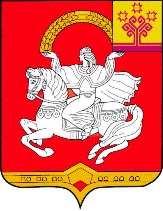 Чувашская  РеспубликаЯльчикский районСобрание депутатов Яльчикского районаРЕШЕНИЕ« 05 »  декабря  . №38/8-ссело Яльчики№ппНаименование вопросовСроки рассмотренияОтветственный  за  подготовку  вопроса  и исполнение Депутатская  комиссия  ответственная  за  подготовку  вопроса  к  заседанию2345 1.Об  отчете  главы   Яльчикского   муниципального  района о  результатах  своей деятельности   за  2019 год.I квартал 2020г.Председатель Собрания депутатов района,  администрации района2.Об  отчете  главы   администрации Яльчикского муниципального  района о  результатах  своей деятельности   и деятельности администрации Яльчикского района    за  2019  год и задачи на 2020 год.I квартал 2020г.  администрации района3. Об итогах приватизации муниципального имущества Яльчикского района Чувашской Республики за 2019 годI квартал 2020г.Отдел экономики, имущественных и земельных отношений администрации района  4. Об итогах социально-экономического развития Яльчикского района Чувашской Республики за 2019 годI   квартал .Отдел экономики администрации районаПостоянная комиссия по экономической политике, бюджету и налогам при Собрании депутатов5.Об утверждении годового отчета об исполнении бюджета Яльчикского района за 2019 год, первое полугодие 2020 года и 9 месяцев 2020 года  и задачах на предстоящий период.I, III и IV кварталы 2020г.Финансовый отдел  администрации района.Постоянная комиссия по экономической политике, бюджету и налогам6.О внесении изменений в Устав  Яльчикского муниципального района и иных нормативных актов, принятых Собранием депутатов  Яльчикского муниципального районав течение года администрации районаПостоянная комиссия по обеспечению законности и правопорядку7.О ходе  выполнения районных муниципальных целевых программ. ежеквартальноОтдел экономики администрации района8. О внесении изменений в Прогнозный план (программу) приватизации муниципального имущества на 2020 год I квартал 2020г.Отдел экономики администрации района9О Прогнозном плане (программе) приватизации муниципального имущества на 2020 годIV квартал 2020 г.10.  О прогнозе социально-экономического развития Яльчикского района Чувашской Республики на 2021 год и на плановый период 2022 и 2023 годовIV квартал .Отдел экономики  администрации районаПостоянная комиссия по экономической политике, бюджету и налогам  11.О бюджете Яльчикского района на 2021 и на плановый период 2022 и 2023 годов.IV квартал .Финансовый отдел администрации района, контрольно-счетный органПостоянная комиссия по экономической политике, бюджету и налогам13.О проведении публичных слушаний по проекту:1. Отчета об исполнении бюджета   Яльчикского района.2. По проекту бюджета Яльчикского района на 2021 и на плановый период 2022 и 2023 годов.3. По внесению изменений в Устав Яльчикского района.По мере необходимости Отделы администрации Яльчикского района, контрольно-счетный органПостоянная комиссия по экономической политике, бюджету и налогамПостоянная комиссия по обеспечению законности и правопорядку14.Информации:административной комиссии о работе за  2020 год.II квартал 2020г.Председатель комиссии15.Утверждение плана работы Собрания депутатов Яльчикского района на 2021 год. декабрь 2020 годаПредседатель Собрания депутатов районаВсе три комиссииОб отчете о деятельности Контрольно – счетного органа Яльчикского района Чувашской Республики за 2019 годI квартал 2020г.Председатель контрольно-счетного органаИнформация Контрольно-счетного органа Яльчикского района Чувашской Республики о проведенных в 1 полугодии  текущего года контрольных и экспертно-аналитических мероприятийIII квартал .Председатель контрольно-счетного органа18.Информирование населения о проведении заседаний районного Собрания депутатов.По мере проведения сессийУправляющий делами администрации района19.Проведение заседаний постоянных комиссий.Согласно планам работыПредседатели постоянных комиссий20.Проведение экспертизы проектов правовых актов, выносимых на  заседание районного Собрания депутатов.По мере подготовки вопросов администрации районаПостоянная комиссия по обеспечению законности и правопорядку21.Проведение «Информационных дней»   с участием депутатов районного Собрания депутатов.ежемесячно администрации района22.Прием граждан депутатами районного Собрания депутатов.По графику администрации района23.Отчеты депутатов районного Собрания перед избирателями.По плану администрации района24.Организация учебы депутатов на проводимых государственными органами семинарах, курсах и других мероприятиях.В течение года администрации района25.Организация публикаций нормативных правовых актов, принимаемых районным Собранием депутатов в  районной газете «Елчек ЕН » и «Вестник  Яльчикского района».По мере необходимости администрации районаРассмотрение отчетов Контрольно-счетного органа  по результатам проведенных контрольных мероприятийПо мере необходимостиПредседатель контрольно-счетного органаПостоянная комиссия по экономической политике, бюджету и налогамПодготовка предложений по проведению контрольных мероприятий Контрольно-счетным органом Яльчикского района Чувашской Республики на следующий год для формирования проекта плана работы Контрольно-счетного органаС 1 по 15 декабря текущего годаПредседатель Собрания депутатов районаПостоянная комиссия по экономической политике, бюджету и налогам